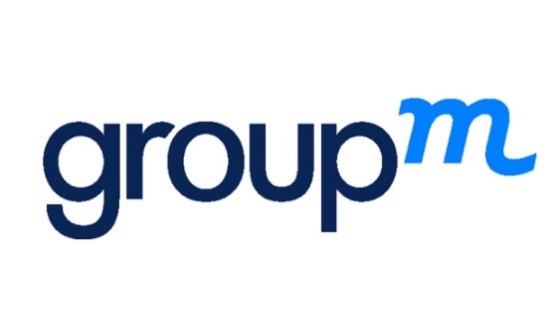 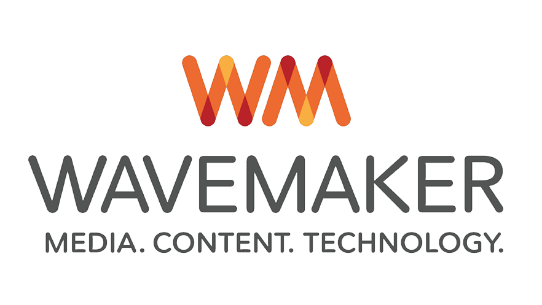 A GroupM, hazánk legnagyobb médiaügynökségcsoportja, Wavemaker ügynökségéhez PPC Data Analyst Trainee munkatársat keres!Érdekel a technológia világa, szeretsz adatokkal dolgozni és a számok mögé látni? Kíváncsi vagy hogyan jönnek létre a Google, YouTube és Facebook hirdetések, amikkel a hétköznapokban is találkozhatsz? Fontos számodra, hogy jó fej kollégákkal dolgozz együtt? Ha bírod a pörgést és minőségi munkát szeretnél végezni, csatlakozz Magyarország egyik vezető médiaügynökségéhez!Leendő feladataid:Google Ads és Facebook hirdetési kampányriportok elkészítéseHirdetési adattáblák összeállítása és elemzéseAdatvizualizációs feladatok (Excel, Google Data Studio, PowerPoint)Segítségnyújtás Google, Facebook kampányok tervezéséhez és megvalósításához Egyéb adminisztrációs feladatok elvégzése a csapat munkájának támogatására (leginkább Excel táblában)Téged keresünk, amennyiben:Nappali tagozatos hallgatói jogviszonnyal rendelkezel még legalább 1 évigHetente minimum 25-30 órát tudsz vállalniJól mozogsz informatika, gazdaságinformatika vagy statisztika területenBiztos Excel tudással rendelkezel, és nem ijedsz meg egy új függvény kipróbálásátólAnalitikus szemléletűnek, elemző típusnak tartod magadLegalább alapszinten tudsz programozni, vagy szeretnél ebben fejlődniMunkádra igényes, precíz vagyKépes vagy önállóan is dolgozni, nem csak csapatbanElőnynek számít:Érdeklődés az online világ, valamint AI, Machine Learning, Big Data témák irántGoogle Ads ismereteGoogle Analytics ismereteJó itt dolgozni, mert:Mi vagyunk az ország legjobb médiaügynöksége (Recma, M+)Bővítheted meglévő gyakorlati ismeretedetTámogatjuk a fejlődésedetBiztosítjuk a diplomamunkához szükséges háttéranyagokatEgy lendületes csapat tagja lehetszJól megközelíthető, modern irodában dolgozhatszA juttatásokat felsorolni is nehézHa szeretnél Te is csapatunk tagja lenni, küldd el nekünk fényképes önéletrajzodat a talent.hungary@wmglobal.com címre.